§433.  Exemption from arrest in civil action; proceedings on failure to pay execution; office vacatedNo sheriff may be arrested upon any writ or execution in a civil action.  When a judgment is rendered against the sheriff in the sheriff's private or official capacity, the execution on that judgment shall issue against the sheriff's property but not against the sheriff's body.  [PL 1987, c. 737, Pt. A, §2 (NEW); PL 1987, c. 737, Pt. C, §106 (NEW); PL 1989, c. 6 (AMD); PL 1989, c. 9, §2 (AMD); PL 1989, c. 104, Pt. C, §§8, 10 (AMD).]1.  Sheriff's disclosure.  The sheriff, after notice that execution has issued, unless upon a judgment for the sheriff's official delinquency, may cite the creditor and disclose the actual state of the sheriff's affairs in the manner provided for poor debtors arrested upon execution.[PL 1987, c. 737, Pt. A, §2 (NEW); PL 1987, c. 737, Pt. C, §106 (NEW); PL 1989, c. 6 (AMD); PL 1989, c. 9, §2 (AMD); PL 1989, c. 104, Pt. C, §§8, 10 (AMD).]2.  Filing with Governor; office vacated.  If the execution is returned unsatisfied and the sheriff has not made a disclosure under subsection 1 or if the judgment was rendered for the sheriff's own official delinquency, the creditor may file an attested copy of the execution and return with the Governor, and serve on the sheriff a copy of that copy, attested by the Secretary of State, with a signed notice of the day on which the first copy was filed.  If, within 40 days after this service, the sheriff does not pay the creditor the full debt with reasonable costs for copies and service of the copies, he thereby vacates the office of sheriff.  When the office is vacated, the clerk may issue alias executions against the former sheriff's property and body, as in other cases.[PL 1987, c. 737, Pt. A, §2 (NEW); PL 1987, c. 737, Pt. C, §106 (NEW); PL 1989, c. 6 (AMD); PL 1989, c. 9, §2 (AMD); PL 1989, c. 104, Pt. C, §§8, 10 (AMD).]SECTION HISTORYPL 1987, c. 737, §§A2,C106 (NEW). PL 1989, c. 6 (AMD). PL 1989, c. 9, §2 (AMD). PL 1989, c. 104, §§C8,10 (AMD). The State of Maine claims a copyright in its codified statutes. If you intend to republish this material, we require that you include the following disclaimer in your publication:All copyrights and other rights to statutory text are reserved by the State of Maine. The text included in this publication reflects changes made through the First Regular and First Special Session of the 131st Maine Legislature and is current through November 1. 2023
                    . The text is subject to change without notice. It is a version that has not been officially certified by the Secretary of State. Refer to the Maine Revised Statutes Annotated and supplements for certified text.
                The Office of the Revisor of Statutes also requests that you send us one copy of any statutory publication you may produce. Our goal is not to restrict publishing activity, but to keep track of who is publishing what, to identify any needless duplication and to preserve the State's copyright rights.PLEASE NOTE: The Revisor's Office cannot perform research for or provide legal advice or interpretation of Maine law to the public. If you need legal assistance, please contact a qualified attorney.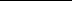 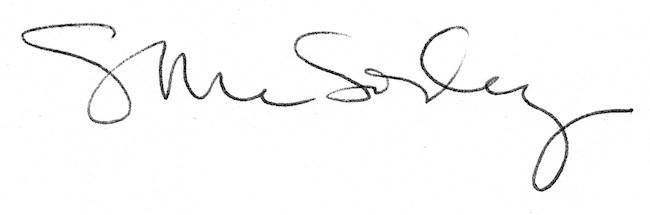 